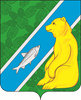 АДМИНИСТРАЦИЯГОРОДСКОГО ПОСЕЛЕНИЯ АНДРАОктябрьского районаХанты-Мансийского автономного округа – ЮгрыПОСТАНОВЛЕНИЕпгт. АндраИтоги социально-экономического развития городского поселения Андра за I полугодие 2019 годаНа основании статьи 172 Бюджетного кодекса Российской Федерации, руководствуясь решением Совета Депутатов городского поселения Андра от 22.12.2016 № 47 «Об утверждении положения о бюджетном процессе в городском поселении Андра»:Финансово-экономическому отделу администрации городского поселения Андра принять к сведению итоги социально-экономического развития муниципального образования городское поселение Андра за I полугодие 2019 года согласно приложению.Обнародовать настоящее постановление путем размещения в сети Интернет на официальном сайте муниципального образования городское поселение Андра www.andra-mo.ru., а также на информационном стенде администрации поселения.Контроль за исполнением постановления оставляю за собой.И.о. главы городского поселения Андра						Н.О. ЯвкинаСОГЛАСОВАНОНачальникорганизационно-правового отдела						О.С. ДворниковаИсполнитель:Главный специалистфинансово-экономического отдела					А.С. ИстоминаЛист рассылки:ОПО – 2 экз.;ФЭО – 1 экз.Приложениек постановлению администрациигородского поселения Андраот 1 августа 2019 №246Итоги социально-экономического развития муниципального образования городское поселение Андраза I полугодие 2019 годаГородское поселение Андра расположено на правом берегу р. Обь в центральной части Октябрьского района. Поселение молодое – 15 сентября 2018 года (третья суббота сентября) исполнилось 34 года. Площадь земель в границах поселения составляет . Поселение относится к территории с ограниченным сроком завоза основных продуктов питания и товаров производственно-технического назначения. Градообразующим предприятием является Октябрьское линейное производственное управление магистральных газопроводов ООО «Газпром трансгаз Югорск».ДЕМОГРАФИЧЕСКИЕ ПОКАЗАТЕЛИДостижение целей демографической политики в значительной степени зависит от успешного решения широкого круга задач социально – экономического развития, включая обеспечение стабильного экономического роста и роста благосостояния населения, снижение уровня бедности и уменьшение дифференциации по доходам, создание эффективной социальной инфраструктуры (здравоохранение, образование, социальная защита населения), рынка доступного жилья, гибкого рынка труда, доступность и качество услуг.Численность населения городского поселения Андра на 01.01.2019 года составила   2010 человек. Число родившихся и умерших человек по состоянию на 01.07.2019 года представлено в таблице 1. Таблица 1Естественный прирост населения на 01.07.2019 составил 7 человек (рис. 1). Рисунок 1. Показатели рождаемости и смертности.По оценочным данным численность населения на 01.07.2019 составляет 2017 человек.ТРАНСПОРТ И СВЯЗЬМуниципальное образование городское поселение Андра образовалось и выросло в связи с эксплуатацией магистральных газопроводов из Ямало-Ненецкого автономного округа в европейскую часть страны (обслуживающее предприятие Октябрьское линейное производственное управление магистральных газопроводов ООО «Газпром трансгаз Югорск»).Транспортная сеть городского поселение Андра улучшилась в связи с открытием федеральной дороги до Белоярского района и объездной дороги вокруг поселения до причала.Протяженность автомобильных дорог городского поселения Андра составляет 11,02 км. В период отрицательных температур связь с другими населенными пунктами осуществляется по сезонной временной зимней автомобильной дороге. Население пользуется услугами Октябрьского участка ООО «Белоярскавтотранс». Главной транспортной магистралью в период навигации является река Обь, где перевозки осуществляются речным транспортом. Обеспечивает выполнение перевозок АО «Северречфлот». Выполняются рейсы теплоходами «Линда», «Метеор» по маршрутам: Ханты-Мансийск – Березово – Ханты-Мансийск; Октябрьское – Приобье; Октябрьское-Большой Камень-Октябрьское. Для перевозки автотранспорта по маршруту Андра – Приобье в период навигации действуют паромные переправы (ОАО «Северречфлот», РЭБ флота филиал ПАО «Газпром спецгазавтотранс», ИП «Яковлев»). В период распутицы осуществлением воздушных перевозок занимается ПАО «Авиакомпания «ЮТейр». Основным оператором, представляющим услуги фиксированной телефонной связи на территории поселения, является управление связи ООО «Газпром трансгаз Югорск». Услуги международной связи предоставляет ООО «Ростелеком».Активно действуют на рынке сотовой связи общероссийские операторы: Теле2, Мегафон, Мотив, МТС, Билайн.На территории городского поселения Андра широкополосный, высокоскоростной доступ в сеть «Интернет» предоставляет ООО «Автоматизированные системы связи», посредством проведения в 2017 году опто-волоконного кабеля.На территории муниципального образования Андра действует отделение почтовой связи Белоярского почтамта Управление Федеральной почтовой связи по ХМАО-Югре – филиала ФГУП «Почта России». Услуги почтовой связи и пункт общественного доступа к сети интернет имеются в УФПС ХМАО-Югра Филиал ФГУП «Почта России» и в Андринской поселковой библиотеке-филиале МКУК «Межпоселенческая библиотека Октябрьского района».На территории г.п. Андра функционирует АЗС ООО «Гарант» (директор Скрябина Л.В.).РЫНОК ТОВАРОВ И УСЛУГНа сегодняшний день на территории городского поселения Андра действуют 13 магазинов (таблица 2): Таблица 2В сфере общественного питания свои услуги предоставляют:  ИП Шеина Я. О. – кафе «Гурман»;ИП Амриева Т. Х. – кафе «Восточная кухня»;ИП Акобян Г.С - «Кландайк».Услуги в сфере здравоохранения предоставляют:ИП Ефимова О. Н. – аптека «Аптека готовых лекарств»;ИП Воронович М.В. - деятельность в области медицины прочая.В области бытового обслуживания осуществляют деятельность:ООО «Кодапроектстройсервис»;ИП Горячук М. М.Кроме того, обеспечено функционирование иных видов услуг:Услуги по организации и оформлению праздников, корпоративов;Услуги в области парикмахерского искусства;Услуги ногтевого сервиса;Услуги по перевозкам;Услуги по техническому обслуживанию и ремонту автотранспортных средств;Услуги по организации спортивных клубов;Деятельность в области фотографии.СОЦИАЛЬНАЯ СФЕРАРазвитием отраслевой социальной сферы в городском поселении Андра являются: обеспечение граждан качественным и доступным образованием, медицинское обслуживание, организация и проведение различных культурно-досуговых, спортивно-массовых мероприятий.С 1984 года на территории городского поселения действует муниципальное бюджетное дошкольное образовательное учреждение «Детский сад общеразвивающего вида «Семицветик». Одной из ключевых задач развития системы дошкольного образования является повышение качества воспитания детей. Приоритетным направлением в работе дошкольного образования является охрана и укрепление здоровья детей, их физическое развитие и готовность к школе. В МБДОУ «ДСОВ «Семицветик» количество мест для детей дошкольного возраста составляет 172 места.Детей, стоящих на очереди в детский сад на 01.07.2019 года – нет.На 01.07.2019 года детский сад посещают 123 человека (таблица 3). Таблица 3В 1985 году на территории поселения открылось муниципальное казенное общеобразовательное учреждение «Андринская средняя общеобразовательная школа». Основным видом деятельности учреждения является реализация основных общеобразовательных программ начального и среднего общего образования.Пополнение материально-технической базы образовательного учреждения позволяет обеспечить организацию образовательного процесса в соответствии с требованиями федерального государственного образовательного стандарта нового поколения.Комплексная безопасность учреждения обеспечена посредством установления системы видеонаблюдения, тревожной сигнализации, тревожной кнопки.Содержательной основой для объективной и достоверной системы оценки качества образования является единый государственный экзамен.Единый государственный экзамен, являясь обязательной формой итоговой аттестации выпускников, позволяет оценить качество и эффективность организации учебного процесса, а также определить сильные и слабые стороны преподавания предметов общеобразовательного цикла в школе. В целях соблюдения Порядка проведения государственной итоговой аттестации, в части информационной безопасности, установлен и настроен защищенный сегмент Vipnet.На базе общеобразовательной школы функционируют следующие кружковые спортивные формирования: баскетбол, волейбол, каратэ-до.В МКОУ «Андринская средняя общеобразовательная школа» учащиеся учатся в 2 смены, число мест рассчитано на 392 человека. На 01.07.2019 года численность учащихся составляет 258 детей школьного возраста (таблица 4).Таблица 4В 1990 году на территории поселения открылось муниципальное бюджетное учреждение дополнительного образования «Детская школа искусств» пгт. Андра. Школа искусств с 2015 года реорганизована путем слияния двух учреждений «Детская школа искусств» пгт. Андра и «Детская музыкальная школа» пгт. Октябрьское.Основными направлениями деятельности которой являются:- Реализация дополнительных предпрофессиональных общеобразовательных программ в области искусств (музыкальной, художественной, декоративно-прикладной), театральное и хореографическое искусство;- Реализация дополнительных общеразвивающих общеобразовательных программ в области искусств (музыкальной, художественной), театральное и хореографическое искусство.В школе созданы и работают три постоянно действующих творческих коллектива: вокально-инструментальный ансамбль, хор, инструментальный ансамбль, которые регулярно принимают участие в районных смотрах и конкурсах.В МБУДО «Районная школа искусств» проводятся бесплатные мастер-классы по декоративно-прикладному творчеству для населения старшего, среднего и младшего возраста, открыты платные услуги на музыкальном отделении по классу гитары, художественном отделении.Учащиеся школы искусств и педагоги принимают участие в мероприятиях различного уровня (международном, всероссийском, региональном, окружном и районом), становятся лауреатами конкурсов и занимают призовые места. В учреждении дополнительного образования на территории городского поселения Андра на 01.07.2019 года занимается 160 человек (таблица 5) с 12-ю педагогическими работниками.Таблица 5За 1 полугодие 2019 года, школа искусств с успехом приняла участие в мероприятиях международного, регионального, окружного и районного уровня (таблица 6).Таблица 6На территории городского поселения Андра с 1985 года функционирует Андринская поселковая библиотека - филиал муниципального бюджетного учреждения культуры «Межпоселенческая библиотека Октябрьского района». Число пользователей библиотеки на 01.07.2019 года составляет 479 чел., из них дети до 14 лет - 200 человек. Библиотечный фонд составляет 16 561 ед.Виды деятельности, осуществляемые библиотекой разнообразны:библиотечное обслуживание посредством предоставления документов из библиотечного фонда во временное пользование (на дом, в читальном зале);информационное и справочно-библиографическое обеспечение получателей путем предоставления информации об имеющихся ресурсах библиотеки;доступ к справочно-поисковому аппарату библиотеки, базе данных;создание и обновление электронных баз данных, оказание справочной и консультационной помощи в поиске информации;индивидуальная и групповая работа по привлечению к чтению, развитию читательской культуры и читательской компетентности;комплектование библиотечного фонда, обеспечение его сохранности;культурно-просветительская работа, включающая выставочную деятельность, организацию и проведение массовых, научных и просветительских мероприятий, реализацию обучающих и культурно-просветительских программ;обучение граждан компьютерной грамотности.Андринской поселковой библиотекой на 01.07.2019 года проведено 94 культурно- массовых мероприятий:Таблица 7Посещение на мероприятиях составило 5284 человек, из них дети до 14 лет - 2804 человека. Библиотека активно сотрудничает с КДЦ «Лидер», Андринской СОШ, д/с «Семицветик».С 2014 года осуществляет свою деятельность муниципальное казенное учреждение культуры «Культурно-досуговый центр «Лидер». Основной деятельностью МКУК «КДЦ «Лидер» является предоставление культурных благ населению, содействие реализации творческой деятельности: по организации и проведению различных культурно - досуговых, культурно-массовых мероприятий, в том числе и на платной основе; по организации деятельности клубных формирований, кружков, творческих коллективов, студий любительского художественного изобразительного творчества, любительских объединений, групп, клубов по интересам; по организации работы летних дворовых площадок для детей.Анализ деятельности Муниципального казенного учреждения культуры «Культурно-досуговый центр «Лидер» за 1 полугодие 2019 года показывает, что по отношению к аналогичному периоду 2018 году показатели изменились разнонаправленно. По итогам полугода учреждение сумело выйти на рост количества мероприятий, а также на рост количества участников. В разрезе клубных формирований рост количества занимающихся в кружках и клубах по интересам – со 111 человек до 143 человек (рост составил 28%). Темпы роста сохраняются и в общих показателях. По сравнению с 2018 годом удалось достичь роста количества проведенных мероприятий и количества участников - со 106 до 107 (на 1%) и с 1287 до 13807 человека (на 8%). Также повысились показатели количества мероприятий по возрастной разбивке:- для детей и подростков до 14 лет – количество мероприятий выросло на 16% ;- для молодежи до 15 дет до 24 лет – количество мероприятий выросло на 40% (количество участников выросло на 16%);- населения старше 24 лет – количество мероприятий выросло на 11% (количество на 74%);Разновозрастная категория – количество мероприятий снизилось на 32%(количество участников выросло на 12%).Анализ динамики показателей позволяет выделить общую тенденцию к перераспределению данных по категориям в сторону объективных показателей. Связанно это с тем что, с 1-го полугодия 2019 года, методика отчетности по категориям совпадает с отчетными показателями аналогичного периода прошлого года. Поступления от оказания платных услуг за 1 полугодие 2019 г. составили 372  096,76 рубля, в аналогичном периоде 2018 года доход от оказания платных услуг составил 376 008,95 рубля. Снижение показателя обусловлено более продолжительными карантинными мероприятиями в зимний период 2019 года.Работниками КДЦ «Лидер» уделяется большое внимание не только привлечению молодежи как зрителей и участников, но и как организаторов. Также в отчетном периоде отмечена большая активность молодежи и детей как участников мероприятий. Информация о предстоящих мероприятиях размещается на официальном сайте администрации муниципального образования городское поселение Андра, официальном сайте КДЦ «Лидер» www.andralider.ru, поселковых информационных досках, расположенных в различных районах поселка, информационных досках КДЦ «Лидер», имеются страницы в популярных соцсетях «В контакте» и «Одноклассники». ПРОИЗВОДСТВЕННАЯ СФЕРАГрадообразующим предприятием на территории городского поселения является ПАО «ГАЗПРОМ» Октябрьское линейное производственное управление магистральных газопроводов ООО «Газпром трансгаз Югорск». Количество производства и распределение предоставляемых услуг отражено в таблице 8.Таблица 8Данные, приведенные в таблице 8 показывают, что основную долю производственных услуг составляют коммунальные услуги (теплоснабжение). МУНИЦИПАЛЬНЫЕ УСЛУГИНа официальном сайте администрации городского поселения Андра создан тематический раздел «Муниципальные услуги», в котором размещен реестр муниципальных услуг (37), предоставляемых администрацией городского поселения Андра, с подразделами:- Административные регламенты по предоставлению муниципальных услуг;- Постановления администрации в сфере предоставления муниципальных услуг;- Постановления администрации в сфере исполнения муниципальных функций;- Бланки, формы заявлений;- Взаимодействие с МФЦ.Соглашением о взаимодействии между муниципальным автономным учреждением «Многофункциональный центр предоставления государственных и муниципальных услуг Октябрьского района» и администрацией городского поселения Андра установлен порядок взаимодействия при предоставлении муниципальных услуг в МФЦ. Перечень муниципальных услуг, предоставляемых в МФЦ, также размещен в тематическом разделе.За I полугодие 2019 года администрацией городского поселения Андра были предоставлены населению следующие муниципальные услуги:43 услуги предоставлены посредством личных обращений граждан;6 услуг предоставлено через официальную почту администрации городского поселения Андра andterk@okсtregion.ru;1 услуга предоставлена через Единый портал государственных услуг;2095 услуг предоставлено через официальный сайт городского поселения Андра andra-mo.ru.ДЕНЕЖНЫЙ ДОХОД НАСЕЛЕНИЯВажнейший показатель уровня жизни населения – денежные доходы. Уровень благосостояния населения в основном зависит от уровня заработной платы и размера пенсии – основных видов денежных доходов населения.Численность работающего населения на 01.07.2019 года составила 1031 человек.Общий фонд начисленной заработной платы работников за I полугодие 2019 года составил 612 613, 4 тыс. руб.Таблица 9Средняя начисленная заработная плата за I полугодие 2019 года составила 49 516,12 рублей.Высокий уровень денежных доходов населения обусловлен высоким уровнем оплаты труда работников в градообразующем предприятии ПАО «ГАЗПРОМ» Октябрьское линейное производственное управление магистральных газопроводов ООО «Газпром трансгаз Югорск».По состоянию на 1 июля 2019г. на территории г.п.Андра, по данным КУ ХМАО-Югры «Октябрьский центр занятости населения», зарегистрировано 7 человек в качестве граждан в поиске подходящей работы и 0 человек – в качестве безработных.ФИНАНСЫДОХОДЫДоходы бюджета городского поселения Андра по итогам I полугодия 2019 года исполнены в сумме 15 577,3 тыс. рублей, или 45,67% от уточненного плана на 2019 год (таблица 9). Наибольшую долю поступлений в бюджет МО городское поселение Андра составляют налоговые доходы – 8 839,1 тыс.руб, или 56,74%.Таблица 9 (тыс.руб.)Рисунок 2. Информация о налоговых доходах бюджета городского поселения Андра за I полугодие 2019 годаРисунок 3. Информация о неналоговых доходах бюджета городского поселения Андра за I полугодие 2019 года.Рисунок 4. Информация о безвозмездных поступлениях в бюджет городского поселения Андра за I полугодие 2019 года. РАСХОДЫРасходы бюджета городского поселения Андра за I полугодие 2019 года составляют 16 000,23 тыс. рублей при годовом плане 36 482,35 тыс. рублей, процент исполнения 43,85% (таблица 10).Таблица 10 (тыс.руб.)ЖИЛИЩНО-КОММУНАЛЬНОЕ ХОЗЯЙСТВО, БЛАГОУСТРОЙСТВОНа территории муниципального образования городское поселение Андра услуги в сфере ЖКХ оказывает ресурсоснабжающая организация Октябрьское ЛПУ МГ ООО «Газпром трансгаз Югорск» и ООО «Кодапроектстройсервис».Между администрацией городского поселения Андра и Октябрьским ЛПУ МГ ООО «Газпром трансгаз Югорск» заключен муниципальный контракт на оказание услуг по аварийному прикрытию объектов ЖКХ (сетей тепло- водоснабжения и водоотведения на территории муниципального образования городское поселение Андра),а также заключен муниципальный контракт с ООО «Кодапроектстройсервис» об оказании услуг по аварийному прикрытию наружных сетей водоснабжения в пгт Андра ул.Таёжная, Северная, Газовиков. По состоянию на 01.07.2019 года на территории муниципального образования городское поселение Андра построено 97 жилых домов. По формам собственности дома распределяются следующим образом:44,3% - 43 дома – индивидуальное жилищное строительство;2,1% - 2 дома – собственность ООО «Газпром трансгаз Югорск» Октябрьское ЛПУ;7,2% - 7 домов – многоквартирные жилые дома, собственность ООО «Газпром трансгаз Югорск» Октябрьское ЛПУ с частью индивидуального жилья;15,5% - 15 домов – многоквартирные жилые дома, состоящие из муниципальной собственности с частью индивидуального жилья;30,9% - 30 домов – прочие многоквартирные жилые дома.В городском поселении Андра общая площадь жилых помещений составляет 49 678,40 кв.м. (759 жилых квартир). В реестре жилых помещений, признанных официально непригодными для проживания на территории городского поселения Андра, состоят 5 многоквартирных жилых дома, из них один дом признан аварийным.На территории городского поселения Андра осуществляет свою деятельность Управляющая организация ИП Горячук М. М. Расположенные на территории городского поселения Андра 49 многоквартирных домов, находятся под управлением по следующим категориям:В управлении Октябрьского ЛПУ МГ – 2 домаПод управлением УО ИП Горячук М. М. – 10 домовПод непосредственным управлением – 37 домов.При администрации городского поселения Андра действует общественная жилищная комиссия. Решением Совета депутатов поселения от 07.11.2007 № 35 утверждено Положение о порядке признания граждан малоимущими в целях обеспечения жилыми помещениями по договорам социального найма и организации учета граждан в качестве нуждающихся в жилых помещениях. Прием заявлений, документов, а также постановка граждан на учет в качестве нуждающихся в жилых помещениях осуществляется на основании Постановления администрации городского поселения Андра №108 от 19.07.2012г «Об утверждении административного регламента предоставления муниципальной услуги по приему заявлений, документов, а также постановки граждан на учет в качестве нуждающихся в жилых помещениях на территории городского поселения Андра». Прием и оформление документов для заключения договоров социального найма жилых помещений муниципального жилищного фонда регулируется Постановлением администрации городского поселения Андра от 26.07.2012 № 120 «Об утверждении административного регламента по предоставлению муниципальной услуги «Прием и оформление документов для заключения договоров социального найма жилых помещений муниципального жилищного фонда». Предоставление жилых помещений муниципального жилищного фонда коммерческого использования регулируется Постановлением администрации городского поселения Андра от 24.11.2016 № 579 «Предоставление жилых помещений муниципального жилищного фонда коммерческого использования».Ведется разъяснительная работа по вопросам постановки на учет граждан, нуждающихся в улучшении жилищных условий. По итогам I полугодия 2019 года, заключено 5 договоров коммерческого найма и 1 договор социального найма жилых помещений.По состоянию на 01.07.2019 на территории городского поселения Андра сформировано 3 земельных участка под строительство многоквартирных домов для расселения граждан, проживающих в непригодном жилом фонде. «1»августа2019г№246НаименованиеЗа 1 квартал 2019 годаЗа 2 квартал 2019 годаЧисло родившихся (чел)45Число умерших (чел)11Брак21Развод42НазваниеВид деятельностим-н «Домашний»продуктовый, промышленныйм-н «СтройМаркет»строительные материалым-н «Метелица»продуктовый, промышленныйм-н «Роман»мобильные аксессуары и принадлежностим-н «Витамин»продуктовыйм-н «Каштан»продуктовый, промышленныйм-н «БУКЕТиК»цветочныйм-н «Обь»продуктовыйм-н «Хозяйственный»промышленный, цветочныйм-н «Комфортум» продуктовыйм-н «Магнит»продуктовый, промышленныйм-н «Мебель»мебельныйм-н «Шик»промышленныйГруппаДевочки (чел.)Мальчики (чел.)1 младшая «Малышок»15132 младшая «Маленькая страна»16131 средняя «Мультяшки»10112 средняя «Сказка»137Старшая «Непоседы»1213Итого6657Мужской полЖенский пол1-4 классы48665-9 классы817310-11 классы512Итого134151Мужской полЖенский пол6-8 лет4349-11 лет116312-15 лет282016-18 лет00Итого43117МероприятиеДата, место проведенияКоличество участниковМеждународный уровеньМеждународный уровеньМеждународный уровеньМеждународный конкурс в рамках проекта культуры искусства и творчества «Великая страна»г. Нижний Тагил, 03.02.2019г.1 участникМеждународный конкурс «КИТ»г. Ханты-Мансийск, 16.01.2019г.4 участникаМеждународный творческий конкурс анималистического искусства «В мире животных»г.Москва 15.03-30.04.2019г.5 участьниковМеждународный конкурс рисунков «Изумрудный город»г.Челябинск 18.04.2019г.1 участникМеждународная олимпиада по музыкеГ.Уфа20.04.2019г.1 участникВсероссийский уровеньВсероссийский уровеньВсероссийский уровеньВсероссийский конкурс «Декоративно-прикладное творчество» Солнечный светМосква20 февраля 2019 год1 участникВсероссийский конкурс «Изумрудный город», рисунокг. Челябинск, 18.04.2019 год3 участникаВсероссийский конкурс рисунков «Солнечный свет»г.Красноярск07.04.20191 участникВсероссийский конкурс рисунков «Солнечный свет»г.Красноярск10.04.2019 г.3 участникаВсероссийский конкурс рисунков-графити «Солнечный свет»г. Красноярск26.04.2019 г.2 участникаРегиональный, окружной, зональный уровеньРегиональный, окружной, зональный уровеньРегиональный, окружной, зональный уровеньЗональный конкурс-выставка детского художественного творчества «Славянские узоры»г. Белоярский январь 2019г.3 участникаПервый региональный конкурс для детей «Моя Югра»г. Ханты-Мансийск, 16.01.2019г.2 участника VII зональный фестиваль-конкурс исполнителей на народных и духовых инструментах «Юные дарования»г. Белоярский 20.02.20191 участник I окружной конкурс-фестиваль хореографического искусства «Современная хореография»г.Нягань23.03.201911 участников Окружной фестиваль народного творчества «Салют Победы»пгт. Октябрьское17-20 мая 2019 г.3 участникаРайонный уровеньРайонный уровеньРайонный уровеньРайонный конкурс имени П.И. Чайковскогоп.Приобье,16.03.20195 участниковХII открытый городской конкурс-фестиваль военно-патриотической песни «Пусть всегда будет солнце»г. Нягань 5 участников, группа «Гармония»Районный конкурс детских рисунков «Рождественские чудеса»п. Октябрьское декабрь 2018- январь 201910 участниковМероприятияянварь-июньМероприятияколичество мероприятийПатриотическое, гражданское воспитание 16Мероприятия, направленные на профилактику наркомании и пропаганду здорового образа жизни8Мероприятия, способствующие толерантности и формированию единого этнокультурного пространства4Мероприятия по работе с людьми старшего поколения1Мероприятия, направленные на профилактику безнадзорности и правонарушений несовершеннолетних 8Мероприятия экологической направленности5Мероприятия по работе с полиэтническим населением, в том числе коренными малочисленными народами Севера1Иные мероприятия51ПоказателиЕд. измеренияна 01.07.2019 годаПроизводство и распределение электроэнергии, газа и воды (холодное водоснабжение, горячее водоснабжение, водоотведение)млн. руб.5,315Жилищные услугимлн. руб.2,337Коммунальные услуги (теплоснабжение)млн. руб.8,111Производство и распределение воды (холодное водоснабжение, горячее водоснабжение)тыс.м359,948Производство и распределение теплоэнериитыс. Гкал16,2Список предприятийЧисленность сотрудниковЧисленность сотрудниковСписок предприятийна 01.04.2019на 01.07.2019Администрация МО городское поселение Андра1615Андринская поселковая библиотека – филиал МКУК «Межселенческая библиотека Октябрьского района»11Индивидуальные предприниматели2831МАУ "МФЦ Октябрьского района" 11МБДОУ «ДСОВ «Семицветик»4445МБУДО «Районная школа искусств»1716МКОУ «Андринская СОШ»4547МКУК «КДЦ «Лидер»2725ООО «Белоярскавтотранс»8717ООО «Гарант»66ООО «Газпром питание» филиал «Югорское управление по организации общественного питания» (столовая)55ООО «Кодапроектстройсервис»23ООО «Метелица»22АО «Тандер» Магнит99ПАО «Газпром» ДОАО «Центрэнергогаз» Филиал «Югорский» 2222ПАО «Газпром» ООО «Газпром трансгаз Югорск» Белоярское «Управление аварийно – восстановительных работ»7678ПАО «Газпром» ООО «Газпром трансгаз Югорск» Белоярское УТТ и СТ7675ПАО «Газпром» ООО «Газпром трансгаз Югорск» Октябрьское ЛПУ МГ559553ПАО «Газпром» филиал «Южно-Уральское межрегиональное управление охраны ОАО «Газпром» в г.Екатеринбурге4949УФПС ХМАО-Югра Филиал ФГУП «Почта России»33Филиал БУ «Октябрьская РБ» в пгт. Андра1212Филиал КУ ХМАО-Югры «Центроспас-Югория»1414Филиал ОАО «Газпромбанк» 22Итого численность работающего населения 1 1031031ДоходыУтверждённые бюджетные назначения на 2019 год (РСД №3 от 04.03.2019)Уточненные на 01.07.2019Исполнено на 01.07.2019 г.% исполне-ния к уточненным назначениям на 01.07.19Налоговые доходы (рис. 2)15 999,215 999, 28 839, 155,2Неналоговые доходы (рис. 3)2 980,32 980, 31 060, 735,6Безвозмездные поступления (рис. 4)14 272,215 131, 35 689, 537,6Итого33 251,834 110, 815 577, 345,67РасходыРзУтверждённые бюджетные назначения на 2019 год (РСД №3 от 04.03.2019)Уточненные бюджетные назначения на 01.07.2019Исполнено на 01.07.2019г.% исполнения к уточненным назначениям на 01.07.19г.Общегосударственные вопросы0112 101,012 332,57 133,8057,8Национальная оборона02435,5435,596,9322,3Национальная безопасность и правоохранительная деятельность03105,3105,30,000,0Национальная экономика042 946,02 946,0 831,3528,2Жилищно-коммунальное хозяйство054 614,64 882,1307,916,3Охрана окружающей среды062,01,90,000,0Культура и кинематография089 483,09 843,05 474,8955,6Физическая культура и спорт115 936,05 936,02 155,3236,3ВСЕГО35 623,436 482,4116 000,2343,85